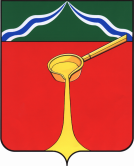 Калужская областьАдминистрация муниципального района«Город Людиново и Людиновский район»П О С Т А Н О В Л Е Н И Еот «05» марта 2018г.		 		                     		                                      № 280О проведении районного фестиваля-конкурса«Семья года» в 2018 годуВ целях привлечения государственных и общественных структур к проблемам жизнедеятельности семей, проживающих в Людиновском районе Калужской области, пропаганды семейных ценностей и здорового образа жизни, выявления и чествования семей, достойно воспитывающих детей, сохраняющих традиции семейного воспитания, развивающих увлечения и таланты членов семьи, администрация муниципального района «Город Людиново и Людиновский район» ПОСТАНОВЛЯЕТ:Объявить районный фестиваль-конкурс «Семья года».Утвердить положение о районном фестивале-конкурсе «Семья года» (Приложение № 1).Отделу образования (М.А.Денисова), отделу культуры (Л.И.Прокопова), отделу социального развития (О.А.Рысина) активизировать работу с семьями Людиновского района.Координацию работы по организации и проведению районного фестиваля- конкурса возложить на отдел социальной защиты населения (Н.В.Позднякова).Контроль за исполнением данного постановления возложить на заместителя главы администрации муниципального района О.В.Игнатову.Глава администрациимуниципального района  	  Д.М.АганичевПриложение №1к постановлению администрации муниципального районаот «05» марта 2018г. № 280ПОЛОЖЕНИЕО РАЙОННОМ ФЕСТИВАЛЕ-КОНКУРСЕ «СЕМЬЯ ГОДА»1. Общие положения1.1. Настоящее Положение определяет порядок проведения районного фестиваля- конкурса «Семья года» в Людиновском районе (далее - фестиваль-конкурс)2. Цели фестиваля – конкурсаЦелями проведения фестиваля-конкурса являются:привлечение внимания государственных и общественных структур к проблемам жизнедеятельности семей, проживающих в Людиновском районе;выявление и чествование семей, достойно воспитывающих детей, сохраняющих традиции семейного воспитания, развивающих трудолюбие, увлечения и таланты членов семьи;укрепление института семьи в обществе, утверждение семейного образа жизни, повышение значимости роли отцовства и материнства;пропаганда семейных ценностей и традиций, укрепление связей между поколениями.Фестиваль-конкурс призван способствовать:повышению престижа семьи;утверждению семейных ценностей жизни.3. Номинации фестиваля – конкурса«Трудовая династия»;«Спорт - залог здоровья»;«Мир семейных увлечений»;«Сельское подворье»;«Большая дружная семья»;«Теплый дом»;«Удачный старт молодой семьи».4. Участники фестиваля – конкурсаУчастниками фестиваля - конкурса могут быть семьи, зарегистрированные в Людиновском районе Калужской области.В номинации «Трудовая династия» принимают участие семьи, в которых не менее трех поколений трудятся в одной отрасли народного хозяйства, сохраняют семейные традиции.В номинации «Спорт - залог здоровья» принимают участие семьи, имеющие достижения в физкультуре и спорте.В номинации «Мир семейных увлечений» принимают участие семьи, занимающиеся творческой деятельностью.В номинации «Сельское подворье» принимают участие семьи, проживающие в сельской местности, имеющие приусадебное хозяйство, занимающиеся растениеводством и животноводством.В номинации «Большая дружная семья» принимают участие семьи, имеющиестатус многодетной семьи в соответствии с Законом Калужской области от 05.05.2000 г№ 8-03 «О статусе многодетной семьи в Калужской области и мерах ее социальной поддержки».В номинации «Теплый дом» принимают участие семьи, продолжительность воспитания приемного ребенка (детей) в которых составляет не менее трех лет.В номинации «Удачный старт молодой семьи» принимают участие семьи в первые пять лет после заключения брака, имеющие детей, активно участвующие в жизнедеятельности муниципального образования, региона.5. Сроки проведенияФестиваль-конкурс проводится в два этапа:этап - организация проведения районного фестиваля-конкурса и представление материалов в конкурсную комиссию (до 09.04. 2018 г.)этап - подведение итогов районного фестиваля-конкурса (до 16.04.2018 г.) и проведение заключительного мероприятия и награждение победителей (15.05.2018 г.).6. Порядок проведения фестиваля-конкурса6.1. Для участия в 1 этапе фестиваля-конкурса допускаются семьи в вышеназванных номинациях, представившие в конкурсную комиссию следующие материалы:заявка-анкета на участие в фестивале-конкурсе - приложение 1 к настоящему Положению;	материалы, характеризующие роль семьи в сохранении и развитии семейных традиции и ценностей семейной жизни; материалы об особых достижениях членов семьи (фотографии, ксерокопии полученных дипломов, грамот, газетные статьи, изделия прикладного и художественного творчества членов семьи и т.д.);- письменный рассказ об истории семьи и описание традиций (5-7 листов печатного текста), который должен содержать следующие сведения:семейный стаж;период проживания в Людиновском районе;история знакомства родителей;место работы (вид деятельности родителей);участие в общественной жизни;увлечения семьи;организация досуга в семье;система воспитания детей в семье и их достижения;распределение ролей в ведении домашнего хозяйства;побудительный мотив участия в фестивале-конкурсе;документальные источники об истории семьи;сведения о наградах членов семьи.7. Подведение  итоговПобедители фестиваля - конкурса определяются конкурсной комиссией в каждой номинации по следующим критериям:общие критерии: знание истории семьи, система воспитания в семье, участие в общественной деятельности, вклад в развитие района, наличие совместных интересов в семье;в номинации «Трудовая династия»: наличие не менее трех поколений в семье, работающих в одной отрасли, достижения членов семьи в профессиональной и общественной деятельности, наличие семейных традиций, пропаганда профессии в СМИ;в номинации «Спорт - залог здоровья»: количество членов семьи, занимающихся физической культурой и спортом, достижения членов семьи в спортивной и общественной деятельности;в номинации «Мир семейных увлечений»: семья должна состоять не менее чем из 3-х человек, занимающихся творческой деятельностью (музыканты, актеры, народные мастера, участники самодеятельных коллективов, работники культурно- досуговых учреждений, музеев, библиотек, кино и т.д.); участие членов семьи в культурно-массовых мероприятиях городского, областного, всероссийского уровней (концерты, выставки, праздники и т.д.); заметный творческий вклад в развитие культуры своего района, города и в целом Калужской области (издание сборника, запись музыкальных дисков, участие в мастер-классах, народные поделки, картины, фотографии и др.); наличие общих семейных увлечений, совместная творческая деятельность, достижения в творчестве;- в номинации «Сельское подворье»: производство сельскохозяйственной продукции на приусадебном участке, площадь семейных угодий, численность скота, птицы, урожайность сельскохозяйственных культур и продуктивность животноводства, количество членов семьи, занятых в производстве сельскохозяйственной продукции, участие семьи в сельскохозяйственных выставках, ярмарках, конкурсах, благоустройство жилого дома и прилегающей территории;в номинации «Большая дружная семья»: количество детей в семье, наличие семейных традиций и увлечений, передаваемых от родителей к детям, достижения членов семьи;в номинации «Теплый дом»: продолжительность воспитания приемного ребенка (детей) в семье (не менее трех лет); количество детей, принятых на воспитание в семью, количество детей в семье (всего); воспитание в семье детей-инвалидов и детей, имеющих значительные отклонения в здоровье; социализация детей-сирот и детей, оставшихся без попечения родителей, воспитывающихся в приемной семье; авторитет семьи по месту жительства, наличие семенных традиций и увлечений, достижения членов семьи;в номинации «Удачный старт молодой семьи»: количество детей в семье, длительность пребывания в браке, наличие семейных традиций и увлечений, достижения членов семьи.Конкурсная комиссия в каждой номинации определяют победителей конкурса.8. Награждение победителей фестиваля – конкурсаПобедители фестиваля-конкурса в каждой номинации награждаются дипломом лауреата и ценным подарком.Участники фестиваля-конкурса, не ставшие лауреатами, дипломами участника районного фестиваля-конкурса и ценным подарком.	8.3. Награждение победителей и участников проводится в торжественной обстановке на заключительном мероприятии фестиваля-конкурса.	8.4. Лауреаты районного фестиваля-конкурса в каждой номинации, автоматически становятся участниками областного фестиваля-конкурса.9. ФинансированиеФинансирование расходов на проведение районного фестиваля-конкурса осуществляется за счет средств местного бюджета и спонсорских пожертвований.Финансовые средства используются на приобретение ценных подарков и дипломов, а также на оплату работ по проведению заключительного мероприятия фестиваля, его материально-технического обеспечения.АНКЕТА-ЗАЯВКА на участие в районном фестивале-конкурсе«Семья года»Я (фамилия, имя, отчество) ________________________________________________________________________________________________________________________________________проживающий(ая) по адресу: 	__________________________________________________________________________________________________________тел. ________________________совместно со своей семьей, выражаю желание принять участие в районном фестивале - конкурсе "Семья года" в 2018 году в номинации________________________________________________________________________________Состав семьи (совместно проживающие члены семьи):Выражаем свое согласие на возможное опубликование в средствах массовой информации материалов о нашей семье, представленных для участия в фестивале-конкурсе «Семья года.Дата: _____________________                                              Подписи членов семьи:АНКЕТА-ЗАЯВКА на участие в областном фестивале-конкурсе«Семья года»Я (фамилия, имя, отчество) ________________________________________________________________________________________________________________________________________проживающий(ая) по адресу: 	__________________________________________________________________________________________________________тел. ________________________совместно со своей семьей, выражаю желание принять участие в областном фестивале - конкурсе  "Семья года" в 2018 году в номинации________________________________________________________________________________Состав семьи (совместно проживающие члены семьи):Выражаем свое согласие на возможное опубликование в средствах массовой информации материалов о нашей семье, представленных для участия в фестивале-конкурсе «Семья года.Дата: _____________________                                              Подписи членов семьи:1. Что послужило стимулом для участия Вашей семьи в фестивале - конкурсе «Семья года»?__________________________________________________________________________________________________________________________________________________________________________________________________________________________________________________________________________________________________________________________________________________________________________________2. Кто в Вашей семье впервые предложил принять участие в фестивале-конкурсе?__________________________________________________________________________________________________________________________________________________________________________________________________________________________________________________________________________________________________________________________________________________________________________________3. Из каких источников Вы узнали о проведении фестиваля-конкурса «Семья года»?__________________________________________________________________________________________________________________________________________________________________________________________________________________________________________________________________________________________________________________________________________________________________________________4. Какие, на Ваш взгляд, семейные ценности являются основой российской семьи?______________________________________________________________________________________________________________________________________________________________________________________________________________________________________________________________________________________________________________________________________________________________________________________________________________________________________________________________________________________________________________________________________№ п/пФамилия, имя, отчество (полностью)Дата рождения (число, месяц, год)Место учебы, работы, вид деятельности, должность12345678№ п/пФамилия, имя, отчество (полностью)Дата рождения (число, месяц, год)Место учебы, работы, вид деятельности, должность12345678